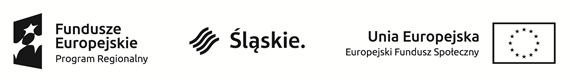 Załącznik nr 2 do Regulaminu przyznawania środków finansowych na założenie własnej działalności gospodarczejOświadczenie o otrzymaniu/nieotrzymaniu pomocy de minimis w ciągu 3 kolejnych lat poprzedzających dzień złożenia wniosku.Ja niżej podpisany/a...................................................................................................................... (imię i nazwisko) zamieszkały/a............................................................................................................................................ (adres zamieszkania)legitymujący/a się dowodem osobistym ...................................................................................... (seria i numer dowodu) wydanym przez ............................................................................................................................ pouczony/a o odpowiedzialności za składanie oświadczeń niezgodnych z prawdą, jestem świadomy/a, iż składanie oświadczeń niezgodnych z prawdą może skutkować odpowiedzialnością karną wynikającą z art. 286 § 1 kodeksu karnego przewidującego karę pozbawienia wolności od 6 miesięcy do 8 lat 
za przestępstwo oszustwa, oświadczam, że w ciągu bieżącego roku podatkowego oraz dwóch poprzedzających go lat podatkowych a) nie otrzymałem(am) pomoc de minimis b) otrzymałem(am) pomoc de minimis* *niepotrzebne skreślić Pouczenie: W przypadku otrzymania pomocy de minimis w ciągu 3 kolejnych lat poprzedzających dzień złożenia wniosku należy załączyć kopie zaświadczeń wydane na podstawie przepisów o postępowaniu 
w sprawach dotyczących pomocy publicznej oraz wypełnić poniższą tabelę. ................................................... (data i podpis)iInformacja o otrzymanej pomocy de minimis……………………………									(data i podpis)UWAGA: Zgodnie z art. 44 ust. 1 ustawy z dnia 30 kwietnia 2004r. o postępowaniu w sprawach dotyczących pomocy publicznej (Dz. U. Nr 123, poz. 1291 z późn. zm.) w przypadku nieprzekazania lub przekazania nieprawdziwych informacji o pomocy publicznej, o których mowa w art. 39 oraz art. 40 ust. 1 i ust. 3 pkt 2, Prezes Urzędu Ochrony Konkurencji i Konsumentów może w drodze decyzji nałożyć na beneficjenta pomocy karę pieniężną do wysokości równowartości 10 000 euro. i Pomoc de minimis w rozumieniu art. 2 Rozporządzenia Komisji (UE) nr 1407/2013 z dnia 18 grudnia 2013r. w sprawie stosowania art. 107 i 108 Traktatu o funkcjonowaniu Unii Europejskiej do pomocy de minimis (Dz. Urz. UE L 352/1 z 24.12.2013r.) oznacza pomoc przyznaną temu samemu podmiotowi gospodarczemu w ciągu bieżącego roku podatkowego oraz dwóch poprzedzających go lat podatkowych, która łącznie z pomocą udzieloną na podstawie wniosku, stosownie do treści art. 3 ust. 2-9 rozporządzenia nr 1407/2013, nie przekroczy równowartości 200 000 EURO, a dla przedsiębiorstw prowadzących działalność zarobkową w zakresie transportu drogowego towarów nie przekroczy równowartości 100 000 EURO. Wartość pomocy jest wartością brutto, tzn. nie uwzględnia potrąceń z tytułu podatków bezpośrednich. Pułapy te stosuje się bez względu na formę pomocy i jej cel. ii Należy podać pełną podstawę prawną udzielenia pomocy (nazwa aktu prawnego). iii Dzień nabycia przez wnioskodawcę prawa do skorzystania z pomocy, a w przypadku gdy udzielenie pomocy w formie ulgi podatkowej następuje na podstawie aktu normatywnego – terminy określone w art. 2 pkt.11 lit. a-c ustawy z dnia 30 kwietnia 2004 r. o postępowaniu w sprawach dotyczących pomocy publicznej. iv Pomocą jest każde wsparcie udzielone ze środków publicznych w szczególności: dotacje, pożyczki, kredyty, gwarancje, poręczenia, ulgi i zwolnienia podatkowe, zaniechanie poboru podatku, odroczenie płatności lub rozłożenie na raty płatności podatku, umorzenie zaległości podatkowej oraz inne formy wsparcia, które w jakikolwiek sposób uprzywilejowują ich beneficjenta w stosunku do konkurentów. v Należy podać wartość pomocy jako ekwiwalent dotacji, obliczony zgodnie z rozporządzeniem Rady Ministrów z dnia 11 sierpnia 2004 r. w sprawie szczegółowego sposobu obliczania wartości pomocy publicznej udzielanej w różnych formach (Dz. U. Nr 194, poz. 1983 i z 2006 r. Nr 183, poz. 1355), wydanym na podstawie art. 11 ust. 2 ustawy z dnia 30 kwietnia 2004 r. o postępowaniu w sprawach dotyczących pomocy publicznej. vi Należy podać wartość pomocy w euro ustaloną zgodnie z art. 11 ust. 3 ustawy z dnia 30 kwietnia 2004 r. o postępowaniu w sprawach dotyczących pomocy publicznej (Dz.U. z 2004 r. Nr 123, poz. 1291) - równowartość pomocy w euro ustala się według kursu średniego walut obcych, ogłaszanego przez Narodowy Bank Polski, obowiązującego w dniu udzielenia pomocy.Lp.OrganudzielającypomocyPodstawaprawnaotrzymanejpomocyiiDzieńudzieleniapomocyiii(dzień-miesiąc-rok)Nr programupomocowego,decyzji lubumowyFormapomocyivWartość pomocybruttovWartość pomocybruttovLp.OrganudzielającypomocyPodstawaprawnaotrzymanejpomocyiiDzieńudzieleniapomocyiii(dzień-miesiąc-rok)Nr programupomocowego,decyzji lubumowyFormapomocyivw PLNw EURviRazem pomoc de minimisRazem pomoc de minimisRazem pomoc de minimisRazem pomoc de minimisRazem pomoc de minimisRazem pomoc de minimis